Opetuksen painopistealueOpetuksen painopiste Siilinjärven kunnan kouluissa: RyhtiliikeTavoitteena ”ryhdistäytyä” käytännön arjen koulutyössä eri tasoilla. Käytännön tavoitteet ja toimenpiteet on esiteltynä kohdassa 2. Koulun lukuvuoden tavoitteet.Koulun lukuvuoden 2023-2024 tavoitteetKoulun lukuvuoden tavoitteet nivoutuvat paljon opetuksen painopistealueeseen eli Ryhtiliikkeeseen. Lisäksi yhteisenä tavoitteena on edelleen kehittää yhteistyötä tiimien ja koko koulun tasolla.Yhteiset toimet ja tavoitteet:Koko koulun yhteiset tavoitteet ovat kiinnittää huomiota ja parantaa seuraavia asioita: asiallinen kielenkäyttö, tervehtiminen, pyöräilykypärän käyttö, reipas siirtyminen välitunnille ja välitunnilta takaisin luokkaan, naulakkoskaba (huolehditaan omista tavaroista ja yleisestä järjestyksestä).Tunne- ja vuorovaikutustaitojen esillä pitäminen, opettaminen ja harjoittelu käyttäen esimerkiksi Yhteispelin toimintamalleja.Nämä asiat on jokaisen tiimin otettava huomioon omien tavoitteidensa ja toimien lisäksi ja/tai ohella. Tiimien vastaavat huolehtivat asioiden käytännön toteuttamisen organisoinnista ja raportoinnista rehtorille.Jokainen tiimi järjestää koko tiimin yhteisiä aiheisiin sopivia aamunavauksia lukuvuoden aikana.Tiimien pohdinnat:1-2 -tiimi:Tavoitteet:Yhteisten toimintatapojen vahvistaminen ja sitoutuminen niihin.Yhteisöllisyyden kehittäminen oppilaiden ja henkilöstön kesken.Hyvien käytöstapojen harjoitteleminen erilaisissa tilanteissa.Luoda yhdessä luokkaan, tiimiin ja kouluun mukava ilmapiiri.Kannustaa vastuullisuuteen niin käyttäytymisessä kuin teoissakin.Arviointi: positiivista ja kannustavaa sekä rakentavaa palautetta annetaan päivittäin. Esim. luokkapiirissä käydään oppilaiden kanssa läpi onnistumisia ja niitä kohtia, joita harjoitellaan jatkossa vielä lisää.  Luokkien välinen vertaispalaute sekä itsearviointi.3-4 -tiimi: Tavoitteet:Hyvät tavat Omista tavaroista huolehtiminenKäytännön toteutus:Lokakuu: Mitä  käytännön ehdotuksia luokista nousee näiden toteutukseenMarraskuu-toukokuu:MokoRuokailun hyvät tavatTervehtiminenNaulakkoskabaPäivän avauksetKiittäminen/anteeksi pyytäminenyhteispeliläksyjen tarkastus-kuukausi5-6 -tiimi:Tavoitteet ja toimenpiteet:Hyvät käytöstavat:tervehtiminenhyvät ruokailukäytännöthaarukka ja veitsi käytössärauhallinen oleminen / ruokailuoven avaaminen (kuka menee ensin ovesta?)kiittäminen, anteeksi pyytäminenhattu päässä sisällä? vaatteet / reput naulakkoon vai sinnepäin?Koulutyön hoitaminen vastuullisestiajoissa paikallakoulutarvikkeet mukana, myös liikuntavarusteetkoulutehtävät tehtynäaktiivisuus oppitunneillavihkotyöskentelyn siisteyshalu tehdä koulutyöt hyvin -> koulua käydään itselle, ei opettajalle/vanhemmille,...keskustelu luokassa, miten toimitaan, kun on poissa ja läksyt pitäisi saada selvillevalokuva kirjan sivulta?vastataan, jos joku kysyy läksyjäotetaan vastuu läksyistä, ei odoteta jonkun toisen hoitavan Miten ryhtiliikettä käytännössä toteutetaan?“Julistekampanjalla” näkyväksi oppilaat tekevät tietoiskun kaltaisia julisteita -> laitetaan näkyville käytäville/oviin/?“Teemapäivä - liioittelun hengessä” esimerkiksi oven avaamisesta, tervehtimisestä, henkilökunnalta välitön palaute antamalla karkin (kiittämällä, kehumalla, positiivisella palautteella)Keskustelut luokassa (konkretisoidaan)Mitä hyvät käytöstavat ovat? Miksi hyviä käytöstapoja on hyvä opetella ja noudattaa?Monialaiset oppimiskokonaisuudetLukuvuonna 2023-2024 monialaiset oppimiskokonaisuudet järjestetään tiimeittäin koulussamme. Kukin tiimi suunnittelee itse aiheensa, ajankohtansa ja toteutuksen.1-2 -tiimi:Toteutus joulu-tammikuussaHyvinvointi (tiimin pohdintaa)pipovalapeliaika, lepo, ravinto (vanhemmat + asiantuntija)rentoutumisharjoituksiacanva -> julisteet (kummit apuna)jamboard -> vaatejuttuaamupala lautasia (askartelu)lauluja…3-4 -tiimi:Toteutus 30.-31.1.2024Hyvät tavat ja hyvinvointiruokailun hyvät tavat: haarukka ja veitsi jne.näytelmätanimaatiotposteritvideot5-6 -tiimi:ToteutusHelmikuussa 2024Sisältö tarkentuu myöhemmin.Koulun ulkopuolinen opetus/tapahtumat/retketJokainen luokka pääsee yhdelle pidemmälle retkelle alustavan retkisuunnitelman mukaisesti:1 lk Puijon nokka/Antikkalan laavu2 lk Korkeakoski ja Löytynlohi (jos mahdollista)3 lk Seinävuori Tuusniemi4 lk Tahko Nilsiä5 lk Orinoro6 lk Konneveden kansallispuistoLisäksi jokainen luokka voi tehdä yhden retken Kuopio-Siilinjärvi -akselilla esim. museot, jäämaraton, tammimarkkinat jne. Joka vuosi olisi eri kohde kuitenkin. Tämä kulkeminen voisi tapahtua paikallisbussilla, jolloin tulisi harjoiteltua liikkumista silläkin.Kaikki luokat tekevät lisäksi vielä retkiä ja teemapäivä sekä -tapahtumia koulun läheisyydessä olevilla paikoilla; Kunnonpaikka, ranta, Simppa, Hanhimäki, Haapamäki, Toivala -alueella. Normaaleista oppitunneista poikkeavista retkistä ja tapahtumista tehdään retkisuunnitelma, joka toimitetaan rehtorille.Osallistumme Siilinjärven kunnan tarjoamiin retkiin. Mm. Pöljän kotiseutumuseo.Ulkopuolinen rahoitus voi mahdollistaa muidenkin maksullisten retkien tekemisen ja ne ratkaistaan aina tapauskohtaisesti. Mm. LC Sandels on rahoittanut vuosittain erityisluokkien retkiä.Leirikoulut 6.luokilla ovat osa koulumme toimintakulttuuria. Näissä rahoitusvastuu on huoltajilla ja sisällön suunnittelun vastuu luokanopettajalla yhdessä oppilaiden kanssa.Koulullamme voi järjestää yökouluja noudattaen Siilinjärven kunnan rakennusvalvontaviraston päätöstä 2021 – 15.Yhteiset tapahtumatKaikki tapahtumat järjestetään voimassa olevien säädösten ja ohjeiden mukaisesti.Koko koulun yhteisiä tapahtumia ovat:joulujuhla 19.12.2023pääsiäiskirkkokevätjuhla 30.5.2024yleisurheilukilpailutyhteistyötahojen järjestämät yhteiset tapahtumat; Esim. VuoKu, SRK, LC Sandels, KalPa, SiiPo, Unicef, Vanhempainyhdistys, kirjasto, nuokkarimuut mahdolliset myöhemmin sovittavat yhteiset tapahtumat; Esim. kirjailijavierailut, runopaja, 100 päivä, Yrityskylä, kaukalopallopeli, sähly-ottelu, naulakkoskaba, Nälkäpäiväkeräys, Unicef-kävely, TalentYhteistyö eri tahojen kanssaVuorelan koulun vanhempainyhdistysPelastuslaitosSiilinjärven seurakunta, erityisnuorisotyö, Vuorelan kirkkoNeljäsluokkalaisten ja esiopetuksen yhteistyö; kummitoiminnan aloitusErityisryhmän tulevat ekaluokkalaiset vierailevat kevätlukukaudella 1.-2.C luokassaVuorelan päiväkoti ja Haaparinteen päiväkoti: kouluun tutustumispäiväVuorelan ja Haaparinteen päiväkoti/esikoulu: osallistuu koulun yhteisölliseen oppilashuoltoryhmään helmikuun kokouksessa. Yhteistyöpalaveri pidetään huhti-toukokuussa, jonka jälkeen muodostetaan uudet ekaluokat.Kunnan liikuntatoimiYrityskylä 6-luokilleYritysvierailutYhteistyö paikallisten urheiluseurojen ja muiden toimijoiden kanssaSPRUnicefPoliisiNuorisotoimi (Vuorelan nuokkari)Suininlahden kouluEtSi ryym.VälituntivalvontaTavoitteena taata oppilaille perusopetuslain 29 §:n mukainen turvallinen toimintaympäristö.Kyseisessä lain kohdassa velvoitetaan opetuksen järjestäjä huolehtimaan turvallisestaopiskeluympäristöstä.Koulun pihalla/välituntialueella on välituntisin riittävä määrä valvovaa henkilökuntaa.Lukuvuoden 2023-2024 aikana koulun piha-alue on huippukunnossa ja mahdollistaa oppilaiden monipuolisen aktiivisuuden välituntien aikana. Välituntivalvontaa on järjestetty lukuvuodelle siten, että piha on jaettu neljään vastuualueeseen, joilla jokaisella on opettaja tai ohjaaja valvomassa. Välituntivalvonnasta on annettu henkilökunnan kokouksessa selkeät ohjeet. Välituntivalvontaa tehostetaan tarvittaessa. Kuljetusoppilaiden valvonta järjestetään sekä aamuisin että iltapäivisin koulunkäynninohjaajientoimesta valvontavuorolistan mukaisesti. Bussilla kulkevat 1-2 –luokkien kuljetusoppilaat haettiinpysäkiltä ja vietiin pysäkille elokuun loppuun saakka ja sen jälkeen heille järjestetään valvonta koululla heidän odottaessaan lähtöä bussipysäkille.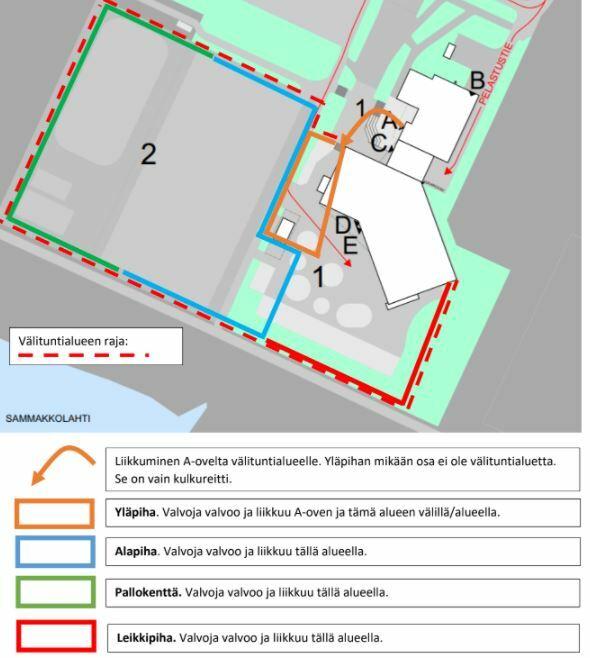 Taksikuljetuksessa oppilaat valvotaan heidän saapuessaan aamulla koululle sekä taksin lähtötilanteessa.Vieressä kuva välituntialueista ja valvojien ohjeistukset:KerhotoimintaKoulun omille kerhoille on varattu kerhohanketunteja. Kerhoja voi pitää sekä opettajat että ohjaajat. Harrastamisen Suomen mallin kerhoja ovat liikunnan monilajikerho 1-2, 4H eläinystävät 1-4 ja Parkourkerho 3-6 -luokille.Muita asioitaTuntijako ja valinnaisaineetTuntijako lv. 2023-2024Siilinjärven sivistyslautakunta on kohdentanut tuntijakopäätöksessään kuudesta taide- ja taitoaineiden valinnaisesta tunnista kolme käsityöhön ja yhden liikuntaan luokille 3-6. Jäljelle jääneiden luokkien 3-4 kahden tunnin sijoittamisesta ja oppiaineesta päätetään koulukohtaisessa lukuvuosisuunnitelmassa.  Vuorelan koulussa kaksi taito- ja taideainetta (luokilla 3-4) sijoitetaan seuraavasti: 3.lk 1 tunti kuvaamataitoon (huomioitu tuntijaossa) 4.lk 1 tunti musiikkiin (huomioitu tuntijaossa) VALINNAISAINEET

Siilinjärven sivistyslautakunta on kohdentanut tuntijakopäätöksessään valinnaisten aineiden tunneista kolme luokille 5-6.  
Vuorelan koulun valinnaisaineopas löytyy täältä.EhtolaiskuulusteluEhtolaiskuulusteluOppilas voidaan jättää vuosiluokalle, jos hänen lukuvuotta koskeva suorituksensa yhdessä tai useammassa vuosiluokan oppimäärään kuuluvassa oppiaineessa on hylätty.Ennen luokalle jättämistä oppilaalle tulee varata mahdollisuus opetukseen osallistumatta erillisessä kokeessa osoittaa saavuttaneensa hyväksyttävät tiedot ja taidot.Mahdollisuuksia voidaan antaa paikallisessa opetussuunnitelmassa päätettävällä tavalla yksi tai useampia lukuvuoden aikana tai lukuvuoden koulutyön päätyttyä. Erillinen koe voi sisältää monipuolisesti erilaisia suullisia, kirjallisia ja muita näyttömahdollisuuksia, joilla oppilas parhaiten kykenee osoittamaan osaamisensa.Jos suoritusmahdollisuus annetaan lukuvuoden koulutyön päätyttyä, luokalle jättämisestä voidaan koulutyön päättyessä tehdä lukuvuositodistuksessa ehdollinen päätös. Päätöksessä mainitaan ne vuosiluokan oppimäärän osa-alueet, joiden hyväksytty suorittaminen erillisessä kokeessa on vuosiluokalta siirtymisen edellytys.Oppilas voidaan myös jättää luokalle, vaikka hänellä ei ole hylättyjä suorituksia, jos sitä on pidettävä hänen yleisen koulumenestyksensä vuoksi tarkoituksenmukaisena. Oppilaan huoltajalle tulee tällöin varata mahdollisuus tulla kuulluksi ennen päätöksen tekemistä.Vuosiluokalle jäävän oppilaan suoritukset asianomaiselta luokalta raukeavat.Vuorelan koulun ehtolaiskuulustelu järjestetään lukuvuoden päätyttyä kesäkuussa, viikolla 23. Tarkempi päivämäärä sovitaan tapauskohtaisesti.PäivänavauksetPerusopetusasetus 6§ mukaan päivän työ aloitetaan lyhyellä päivänavauksella.Pääsääntöisesti päivänavaus tapahtuu omassa luokassa. Yhteisiä päivänavauksia keskusradion kautta järjestetään lukuvuoden aikana n.6-10 kpl ja ne liittyvät yleensä johonkin kansalliseen merkkipäivään tai muuhun tapahtumaan. Aamunavaukset voivat olla keskusradion kautta tai salitapahtumina. Tiimit järjestävät yhteisiä päivänavauksia n. kerran kuukaudessa ns. aulatapahtumana.KouluterveydenhuoltoKouluterveydenhuolto on hyvinvointialueen järjestämää toimintaa ja se on luonteeltaan ennaltaehkäisevää. Tavoitteena on oppilaan terveen kasvun ja kehityksen tukeminen.Terveydenhoitaja tekee yhteistyötä oppilaan ja huoltajien lisäksi lääkärien, psykologin, opettajan, koulukuraattorin, sosiaalitoimen ja perheneuvolan ym. kanssa oppilaan hyvinvoinnin tukemiseksi.Terveystarkastus / terveystapaaminen järjestetään vähintään kerran lukuvuodessa. Tapaamisessa keskustellaan terveystottumuksista, kaverisuhteista, kouluselviytymisestä, kehitysasioista, perheeseen liittyvistä asioista jne. Tarvittaessa muulloinkin oppilas voi tulla kouluterkkarin luokse itse tai yhdessä vanhemman kanssa.KouluruokailuVuorelan koululla on hyväksytty kouluruokadiplomi syksyltä 2023. Kouluruokadiplomi® on kouluille myönnettävä tunnustus ravitsemuksellisesti, kasvatuksellisesti ja ekologisesti kestävän kouluruokailun edistämisestä. Diplomi on osoitus siitä, että koulussa huolehditaan kouluruokailulle asetettujen ravitsemus-, terveys- ja tapakasvatustavoitteiden toteutumisesta. Diplomi kertoo myös hyvästä yhteistyöstä. Diplomin myöntämisestä vastaa Ammattikeittiöosaajat ry.Diplomin tavoitteena on kohottaa kouluruokailun arvostusta ja nostaa se näkyväksi osaksi koko koulun yhteistä toimintaa. Diplomin kysymyssarja antaa myös vinkkejä kouluruokailun toteuttamiseen ja kannustaa kehittämään parantamista edellyttäviä asioita.Vuorelan koulun valmistuskeittiössä valmistetaan lounasateriat koulun ruokailijoille sekä ateriat Vuorelan, Pikkusiilin, Kunnonpaikan ja Toivalan viipaleen päiväkodeille sekä välipalat Vuorelan koulun ja kirkon iltapäiväkerholaisille.  Ateriapalvelujen tuottamisesta vastaa ruokapalveluesimies ja kolme ravitsemistyöntekijää. Kouluruokailun tarkoituksena on täyttää yksi kolmasosa koululaisen päivittäisestä energiantarpeesta, sekä opettaa hyviä ruokailutapoja ja terveellisiä elämäntapoja. Noudatamme uusimpia valtion ravitsemusneuvottelukunnan kouluruokasuosituksia.Hankinnoissa, raaka-ainevalinnoissa ja ruokalistasuunnittelussa meille on tärkeää kotimaiset ja lähialueen tuotteet sekä kestävän kehityksen mukainen ja ympäristöasiat huomioiva toiminta ruokapalveluissa. Perunat ja sipulit tulevat Siilinjärveltä, marjat lähialueelta sekä leipätuotteita Kiuruvedeltä ja Nurmeksesta. Käyttämämme liha ja maito ovat kotimaisia.Ravitsemussuosituksen mukainen ateria tulee koostaa ruokasalissa esillä olevan lautasmalli-kuvan mukaisesti. Lautasmallikuvan tarkoitus on ohjata ruokailijaa kokoamaan terveellinen ja tasapainoinen ateriakokonaisuus. Ravintosuosituksen mukainen ateria sisältää monipuolisesti eri aterianosia jokaisella ateriointikerralla. Terveellinen ja ravitseva ateria sisältää aina pääruoan lisäksi tuoreita kasviksia, leipää, levitettä ja ruokajuomaksi mieluiten rasvatonta maitoa tai piimää. Vain syöty ruoka ravitsee. Roskiin päätyvä ruoka nostaa ruokakustannuksia ja kuormittaa ympäristöä tarpeettomasti. Ruokahävikin vähentämiseksi on jokaisen tunnistettava ja kannettava oma vastuunsa. Valtakunnallisen allergiaohjelman ja linjausten mukaan pyritään välttämään turhia allergiadieettejä. Erityisruokavalioilmoitukset tehdään lukuvuosittain kouluterveydenhoitajan kautta keittiöille. Ruokapalveluhenkilöstön työtä helpottaisi, jos yksilöllistä erikoisruokavaliota (mm. keliakia, maidoton, moniallergia) tarvitseva ruokailija ilmoittaisi poissaolonsa keittiölle ennakoivasti, näin vältymme turhalta aterian valmistukselta.Ruokalistat löytyvät Siilinjärven kunnan nettisivuilta. Noudatamme kuuden viikon kiertävää ruokalistaa. Toteutamme yhden toiveruokapäivän syys- ja kevätlukukauden aikana sekä joulun ja pääsiäisen aikaan tarjoamme juhla-aterian. Otamme mielellämme vastaan palautetta. Palautekysely järjestetään säännöllisesti oppilaille, henkilökunnalle ja huoltajille.KoululäsnäoloKoulussamme seurataan säännöllisesti oppilaiden poissaoloja ja sitä myöten myös koululäsnäoloa. Toimimme Siilinjärven kunnan yhteisen ”Koululäsnäolo perusopetuksessa” -käsikirjan mukaisesti. Koulupoissaoloja seuraa luokanopettaja ja rehtori. Koulun yhteisöllisessä oppilashuoltoryhmässä käsitellään poissaoloja koko koulun tasolla.RYHDIKKÄÄSTI RYHDYMME OPPIMAANLUKUVUOSI-SUUNNITELMAVuorelan koulu 2023-2024loka- ja marraskuuHyvien sanojen kuukausi: harjoitellaan toisten arvostavaa kohtaamista ja kohteliasta, asiallista puhetapaa. Tervehtiminen, kiitos ja ole hyvä sekä anteeksi - sanojen käyttäminen. Empatia- ja tunnetaitojen harjoittelua esim. leikkien, kuvien, tarinoiden,draaman avulla. Käytetään tunnetaitomateriaaleja (Ympyräiset, Vahvuus Varis, Mieli ry). Lisäksi jatketaan Yhteispeli-menetelmän hyviä käytänteitä.joulu- ja tammikuuHissun-kissun kuukausi: harjoitellaan rauhoittumista ja rauhallista liikkumista käytävillä aulatiloissa. Harjoitellaan äänenkäyttöä koulun sisätiloissa ja erityisesti ruokailussa sekä ruokarauhan antamista toisille. Tehdään yhdessä käytäville ja aulatiloihin julisteita, jotka ohjaavat liikkumista ja äänenkäyttöä. Rentoutumisharjoituksia luokissa. Moko-päivät: Tonttujen touhua4.-5.12. tai 7.-8.12..helmi- ja maaliskuuReippaasti ja ripeästi kuukausi: Naulakoilla keskitytään ulkovaatteiden pukemiseen / riisumiseen. Harjoitellaan äänenkäyttöä naulakkotiloissa.Aikuisen lisäävät valvontaa ja ohjausta ja naulakkoagentit (kummioppilaat) ovat myös apuna. huhti- ja toukokuuTsemppaa ja kannusta kuukausi: Harjoitellaan toisten tsemppaamista ja kannustamista sekä auttamista. Harjoitellaan myös toisten huomioimista. Harjoitellaan vastaanottamaan rakentavaa ja kannustavaa palautetta.Empatia- ja tunnetaitojen harjoittelua esim. leikkien, kuvien, kirjojen, draaman avulla. Käytetään tunnetaitomateriaaleja (Ympyräiset, Vahvuus Varis, Mieli ry, Kaveritaitoja Muumien kanssa (SPR)). Lisäksi jatketaan Yhteispeli-menetelmän hyviä käytänteitä.OPPIAINE 1.lk 2.lk 3.lk 4.lk 5.lk 6.lk 1-6 yht. Äidinkieli ja kirjallisuus 7 7 5 5 4 4 32 A1-kieli, Englanti   1  12 2 3 2 11B1-kieli, Ruotsi 2 2 Matematiikka 3 3 3 4 4 4 21Ympäristöoppi, luokat 1-6 2 2 2 2 3 3 14 Uskonto / Elämänkatsomustieto 1 1 2 1 1 1 7 Historia ja yhteiskuntaoppi 1 2 2 5 Musiikki 11 1 2 1 1 7Kuvataide 1 1 221 1 8Käsityö 2 2 2 2 2 2 12 Liikunta 2 2 3 3 2 2 14 Kotitalous Oppilaanohjaus Taide- ja taitoaineiden valinnaiset Valinnaiset aineet 21 3 LUOKKA YHTEENSÄ 20 20 22 24 25 25 136 Vapaaehtoinen A2-kieli, Saksa 